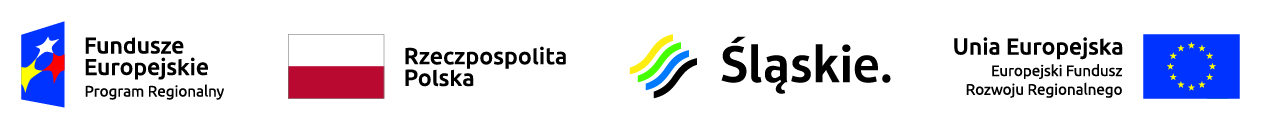 Zawiercie, 05.09.2019r.DZP/PN/57/2019DO WSZYSTKICH WYKONAWCÓWDotyczy: Dostawę sprzętu medycznego w ramach projektu: „Poprawa jakości i dostępności do świadczeń zdrowotnych poprzez modernizację i doposażenie Szpitala Powiatowego w Zawierciu” – 13 pakietówZamawiający Szpital Powiatowy w Zawierciu odpowiadając na pytanie informuje:Pytanie nr 173 dotyczy pakietu nr 11 – Myjka do obuwia operacyjnegoProsimy o doprecyzowanie czy Zamawiający uzna za spełnienie parametru w pkt. 19 poprzez zaoferowanie urządzenia z kompatybilną drukarką, będącą fabrycznym wyposażeniem producenta myjni, która połączona jest przez wbudowany w urządzenie port szeregowy?W myjniach o standardowej szerokości 600 mm, producenci stosują drukarki, które połączone są bezpośrednio z urządzeniem wbudowanym portem i znajdują się na ich blacie roboczym, co ułatwia ich obsługę.Odpowiedź: Zamawiający doprecyzował opis przedmiotu zamówienia adekwatnie do swoich potrzeb, a zaproponowanego rozwiązania nie dopuszcza i podtrzymuje zapisy SIWZ.